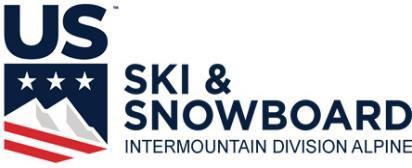 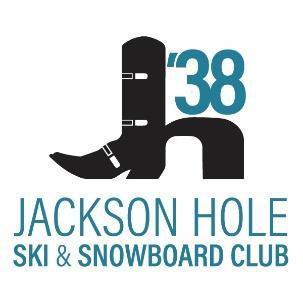 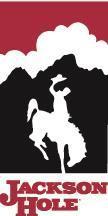 U14 Western Region ChampionshipsMarch 23rd-March 26thJackson Hole Mountain ResortDisciplines:		Men and Women SG TR, SG, GS, SLEligible Racers:	U14 Athletes- Per Western Region RulesVenue:		The Crags
			Moran FaceSeries Fees:	$12 per SG TR Run, $54 SG Race, $50 SL Race, $50 GS Race plus $35 for Race Souvenir.  $219 for the series.Entry Deadline:	Thursday March 16, 2023 (7 days prior to the first team captain’s meeting). Entries to be submitted via Divisional Entry Form, including the coaches roster indicating who needs a complimentary coach’s tickets. Payments for entries to be arranged with the Divisional Administrators. E-mail entries to: raceadmin@jhskiclub.orgLift Tickets:		$70 per day                                For racer and coach tickets please fill out this JHMR Group Order Form and email it to groups@jacksonhole.com. Tickets will not be available at this rate at the window on race day. Coaches must be included with team entries to receive complimentary tickets at the Team Captains meeting. LINKWaiver:	All athletes must complete the online Jackson Hole Ski and Snowboard Club waiver: LINK 	All waivers must be completed before the first Team Captains Meeting.Seeding:	The Western Region Seeding Matrix will be filled out ahead of time by the Divisional Managers Race HQ:		Olympic Room at JHMRTD:			Troy Price
Chief of Race:		Sean Hines
Chief of Timing:	Richard McDowell and Sue Bybee
Race Admin:		Meta ZagarSchedule:                Wednesday 3/22 – Venue Freeski 12-1:30pm IMD/AK & 1:30-3pm Far  West/Northern                                   Wednesday 3/22- TC Meeting at the Olympic Room at JHMR- 4:30pm. (All other TC meetings will be via Zoom).
Thursday 3/23 - M/W SG Training
Friday 3/24 - M/W SG Race
Saturday 3/25- M/W GS Race
Sunday 3/26- M/W SL RaceAwards:	Awards will be given out at the Event Tent on Sunday after the race. Bibs:	Bibs will be picked up at the first Team Captains Meeting.Lodging:	Preferred Lodging partner of JHSC: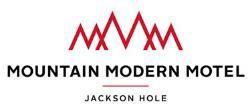 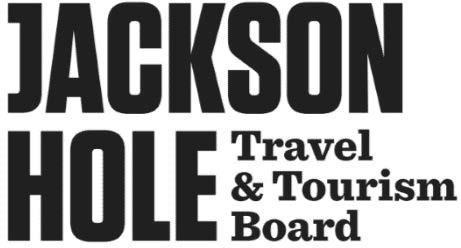 For 20% off contact Spencer Long spencerlong@mountainmodernhotel.com